                                                       ISTITUTO COMPRENSIVO STATALE “ALDO MORO”Scuola Infanzia, Primaria e S.S.1°Via R. Viviani n° 2 Maddaloni, CE – tel. 0823/ 435949 – fax 0823/ 402625 – C.F. 93086020612PEC: ceic8av00r@pec.istruzione.it	e-mail:ceic8av00r@istruzione.it	sito:www.aldomoromaddaloni.edu.itSCHEDA DI SINTESI DEL PROGETTO/ATTIVITÀ        Da consegnare entro il 20.10.2023 in formato file via e-mail ceic8av00r@istruzione.itData                                                                                        Responsabile del Progetto____________________________N.A. = non applicabile                                                                                    VISTOLa Dirigente ScolasticaI. C. S.ALDO MORO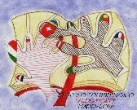 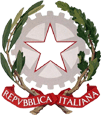 Ministero dell’Istruzione e del meritoUnione Europea Fondi Strutturali 2014-2020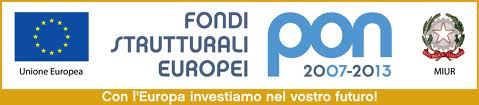 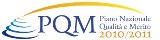 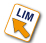 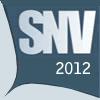 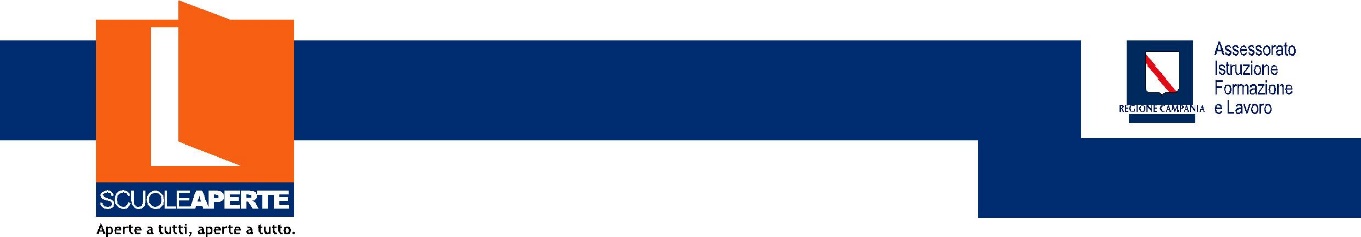 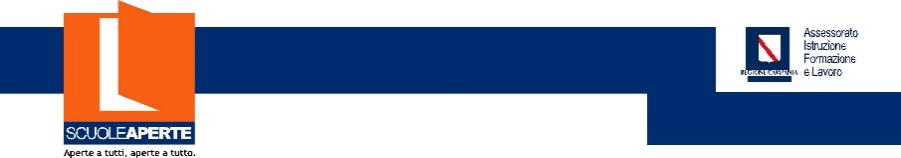 ProgettoProgettoProgettoProgettoCurricolareExtracurricolareExtracurricolareIntegrativoProgetto già svolto negli anni passati?Progetto già svolto negli anni passati?Progetto già svolto negli anni passati?Progetto già svolto negli anni passati?SÌ                               SÌ                               NONOSezione 1 - Descrittiva1.1 Denominazione del progetto1.2 Responsabile del progetto  (Indicare il responsabile del progetto)1.3 Indicare il collegamento con uno o più Obiettivi formativi prioritari del PTOF(art. 1, comma 7 L. 107/15)valorizzazione e potenziamento delle competenze linguistiche, con particolare riferimento all'italiano nonché alla lingua inglese e ad altre lingue dell'Unione europea, anche mediante l'utilizzo della metodologia Content language integrated learning;	potenziamento delle competenze matematico-logiche e scientifiche;	sviluppo delle competenze in materia di cittadinanza attiva e democratica attraverso la valorizzazione dell'educazione interculturale e alla pace, il rispetto delle differenze e il dialogo tra le culture, il sostegno dell'assunzione di responsabilità nonché della solidarietà e della cura dei beni comuni e della consapevolezza dei diritti e dei doveri; potenziamento delle conoscenze in materia giuridica ed economico-finanziaria e di educazione all'autoimprenditorialità;	sviluppo di comportamenti responsabili ispirati alla conoscenza e al rispetto della legalità, della sostenibilità ambientale, dei beni paesaggistici, del patrimonio e delle attività culturali;	sviluppo delle competenze digitali degli studenti, con particolare riguardo al pensiero computazionale, all'utilizzo critico e consapevole dei social network e dei media nonché alla produzione e ai legami con il mondo del lavoro;potenziamento delle metodologie laboratoriali e delle attività di laboratorio;prevenzione e contrasto della dispersione scolastica, di ogni forma di discriminazione e del bullismo, anche informatico; potenziamento dell'inclusione scolastica e del diritto allo studio degli alunni con bisogni educativi speciali attraverso percorsi individualizzati e personalizzati anche con il supporto e la collaborazione dei servizi socio-sanitari ed educativi del territorio e delle associazioni di settore e l'applicazione delle linee di indirizzo per favorire il diritto allo studio degli alunni adottati, emanate dal Ministero dell'istruzione, dell'università e della ricerca il 18 dicembre 2014;	valorizzazione della scuola intesa come comunità attiva, aperta al territorio e in grado di sviluppare e aumentare l'interazione con le famiglie e con la comunità locale, comprese le organizzazioni del terzo settore e le imprese;apertura pomeridiana delle scuole e riduzione del numero di alunni e di studenti per classe o per articolazioni di gruppi di classi, anche con potenziamento del tempo scolastico o rimodulazione del monte orario rispetto a quanto indicato dal regolamento di cui al decreto del Presidente della Repubblica 20 marzo 2009, n. 89;definizione di un sistema di orientamento.1.4 Indicare il collegamento con una o più Priorità desunte dal RAVRisultati scolasticiRisultati nelle prove standardizzate nazionaliCompetenze chiave europeeRisultati a distanza1.5 Obiettivi (Descrivere gli obiettivi misurabili che si intendono perseguire, i destinatari a cui si rivolge, le finalità e le metodologie utilizzate. Illustrare eventuali rapporti con altre Istituzioni)Obiettivi:Destinatari (Se il progetto è rivolto agli alunni, indicare la classe, il numero e l’eventuale presenza di alunni disabili):Metodologie:Contenuti: 1.6 Durata e fasi operative (Illustrare le fasi operative, individuando le attività da svolgere in un anno finanziario separatamente da quelle da svolgere in un altro. Specificare: il numero di incontri (al mese, alla settimana), il numero di ore per incontro, il numero di ore per docenza e/o coordinamento con relativo periodo di svolgimento (da ……..a……….), il numero totale di ore del progetto.1.7 Risorse umane (Indicare i profili di riferimento dei docenti, dei non docenti e dei collaboratori esterni che si prevede di utilizzare. Indicare i nominativi delle persone che ricopriranno ruoli rilevanti. Separare le utilizzazioni per anno finanziario)Docenti interni con funzioni di progettazione/ coordinamento:Docenti interni per lezioni frontali:Esperti esterni: 1.8 Beni e servizi(Indicare le risorse logistiche ed organizzative che si prevede di utilizzare per la realizzazione. Separare gli acquisti da effettuare per anno finanziario.)1.8 Beni e servizi(Indicare le risorse logistiche ed organizzative che si prevede di utilizzare per la realizzazione. Separare gli acquisti da effettuare per anno finanziario.)1.8 Beni e servizi(Indicare le risorse logistiche ed organizzative che si prevede di utilizzare per la realizzazione. Separare gli acquisti da effettuare per anno finanziario.)Materiale da acquistare, necessario alla realizzazione del progettoMateriale da acquistare, necessario alla realizzazione del progettoMateriale da acquistare, necessario alla realizzazione del progettoTipo di materialeQuantitàSpesa€€€N°ASPETTI/CRITERI DA VERIFICAREASPETTI/CRITERI DA VERIFICARESìNoN.A.1.È un progetto coerente con l’identità dell’Istituto, con il PTOF/PDM/PNRR ed alleÈ un progetto coerente con l’identità dell’Istituto, con il PTOF/PDM/PNRR ed alle1.indicazioni del D.G.2.È  volto a migliorare le competenze in Italiano e Matematica e quindigli esiti delle2.prove Invalsi3.È  volto a migliorare le competenze in una lingua stranieraÈ  volto a migliorare le competenze in una lingua straniera4.È  volto a migliorare le competenze tecnologicheÈ  volto a migliorare le competenze tecnologiche5.È  finalizzato al conseguimento di una certificazione esternaÈ  finalizzato al conseguimento di una certificazione esterna6.È  volto a promuove il curricolo di cittadinanzaÈ  volto a promuove il curricolo di cittadinanza7.È  volto a promuove l’orientamento scolasticoÈ  volto a promuove l’orientamento scolastico8.È un progetto di potenziamento delle attività sportiveÈ un progetto di potenziamento delle attività sportive9.È un progetto sotteso alla normativa vigente, promosso dalle istituzioni (Ministero,È un progetto sotteso alla normativa vigente, promosso dalle istituzioni (Ministero,9.Enti Locali ecc.), o che risponde a innovazioni della normativa10.È un progetto legato al territorio e/o che sviluppa opportuni collegamenti con leÈ un progetto legato al territorio e/o che sviluppa opportuni collegamenti con le10.risorse del territorio11.È un progetto d’IstitutoÈ un progetto d’Istituto12.È un progetto di plessoÈ un progetto di plesso13.È un progetto rivolto ad alunni di classi paralleleÈ un progetto rivolto ad alunni di classi parallele14.È un progetto con approcci interdisciplinari e contenuti trasversali (coinvolge piùÈ un progetto con approcci interdisciplinari e contenuti trasversali (coinvolge più14.discipline)15.È rivolto ad un ampio numero di studentiÈ rivolto ad un ampio numero di studenti16.Prevede la partecipazione di alunni in situazione di disabilità e/o svantaggioPrevede la partecipazione di alunni in situazione di disabilità e/o svantaggio17.È  un progetto innovativo per tecnologia didattica o per metodologia diÈ  un progetto innovativo per tecnologia didattica o per metodologia di17.apprendimento18.Ha finalità di integrazione e di recupero delle competenzeHa finalità di integrazione e di recupero delle competenze19.È volto al potenziamento dell’eccellenzaÈ volto al potenziamento dell’eccellenza20.Presenta tratti di continuità con progetti realizzati negli anni scolastici precedentiPresenta tratti di continuità con progetti realizzati negli anni scolastici precedenti21.È stata individuata la disponibilità di risorse umane e materialiÈ stata individuata la disponibilità di risorse umane e materiali22.Sono stati specificati il numero degli incontri, il numero di ore per incontro, ilSono stati specificati il numero degli incontri, il numero di ore per incontro, il22.numero di ore per docenza e/o coordinamento e il relativo periodo di svolgimento enumero di ore per docenza e/o coordinamento e il relativo periodo di svolgimento e22.il numero totale di ore progetto.VERIFICA